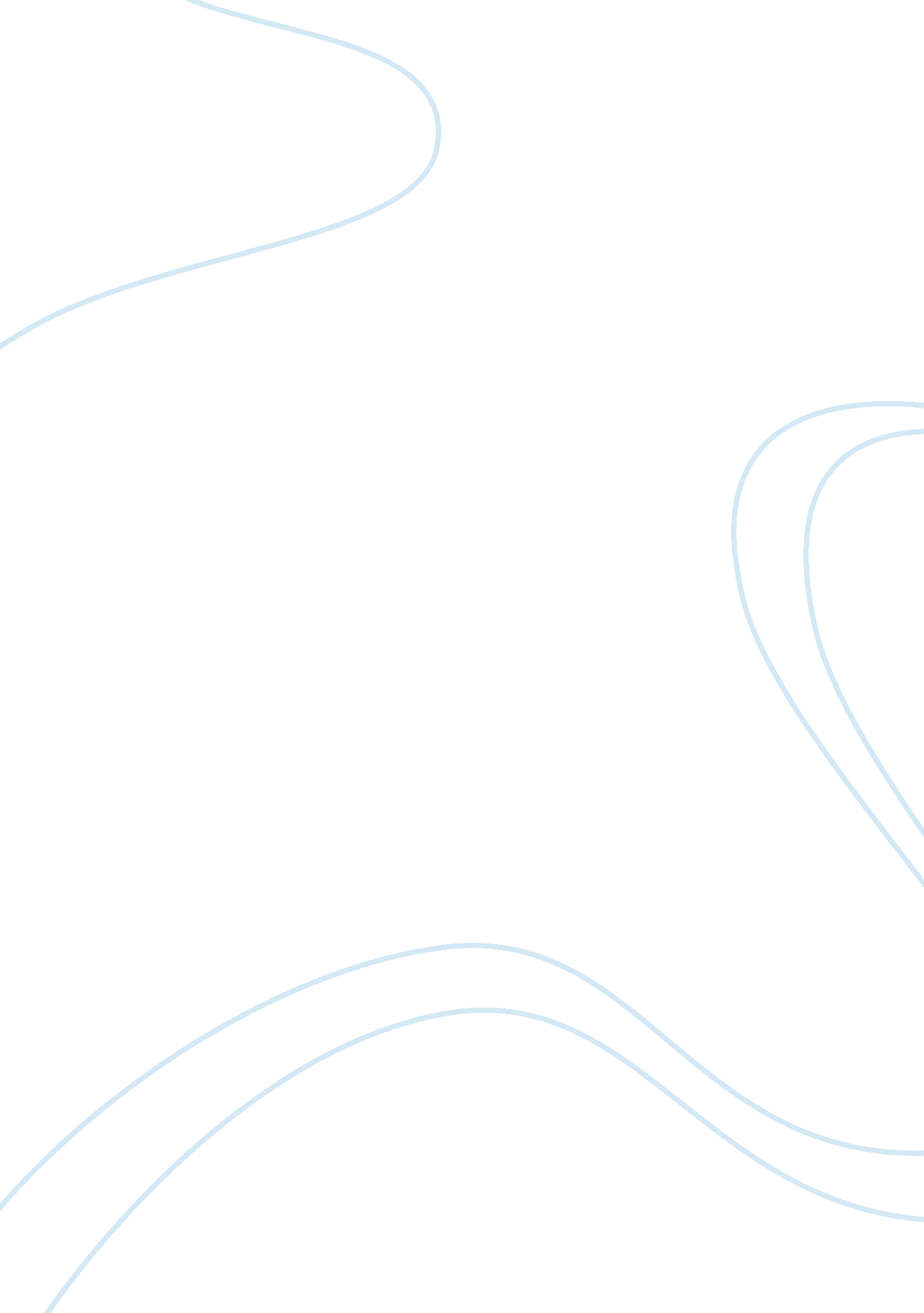 Sam spade – character analysis essay sample essay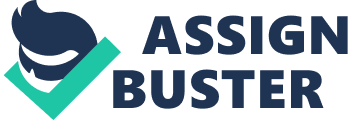 The enigma and the offense in are evidently overriding in the development and success of a good offense fiction novel. but anther cardinal concern must surely be the supporter. Particularly in hard-bitten fiction. where the investigator is your eyes to the unknown universe in which the novel is placed. Dashiell Hammett has constructed Sam Spade in a manner so the supporter has become a characteristic of the book. instead than simply a medium for the transportation of hint and information in this novel. The reader is given the opportunity to venture in Spades head and interior ideas. Hammett smartly allows Spade to expression his values. frights and sentiments to the respondent and in bend leting them to tie in. trust and relate to him. In conveying the reader closer to the supporter Hammett has subliminally lured the reader closer to the offense. the suspects and the victims and finally dragged them deeper into the noir universe in which Sam Spade resides. Sam Spade. the detective-protagonist is cognizant that his best attempts are finally ineffectual. to the extent that the corrupt urban environment will necessarily undersell and outlive his heroic efforts to see justness done. this sense of Spade desiring to accomplish greater justness implies to the reader that Spade is basically good and is immune to the hostile universe which he had devoted his life to battling. Raymond Chandler labels Hammetts character of Spade as a misanthropic. tough person who maintains his codification of honor in a universe tarnished by misrepresentation and treachery at all degrees of societyIn The Maltese Falcon Spade is described as the “ blond Satan. ” Whilst his aim and interior good is clear to the readers. other characters struggle to see Spade in his true visible radiation. and describe him as a wild and unpredictable adult male. and his motivations are ne’er rather clear This could be attributed to the fact that he is continually distancing himself from people and avoiding relationships. except in his relationship with Bridget OShannessy in which Hammett subverts the typical genre outlooks by connoting the opportunity of a long term relationship between her and Spade. Spade opens up to Bridget with lines such as Dont concern. Im scared every bit good Spade is a tarnished hero. non bound by conventional regulations and ties placed upon us by society. he portions an uncompromising and fatalistic position of the universe. he is the adult male America needed to convey plausibleness back to offense fiction. he would prosecute offense through the dark. rain-soaked streets of American metropoliss instead than the kept up lawns of English state houses. 